Περιορίζοντας το χάσμα μεταξύ εκπαίδευσης και εργασίας
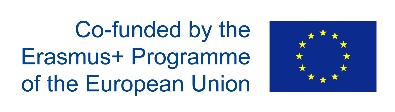 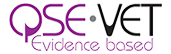 Ερωτηματολόγιο εταιρείας1. ΕισαγωγήΤο έργο QSE VET προορίζεται να βρει νέους τρόπους για να προσαρμόσει την εκπαίδευση στις (εξελισσόμενες) απαιτήσεις της αγοράς εργασίας. Περιγράφουμε 3 επαγγελματικά προφίλ σε 3 διαδοχικά επίπεδα σε ένα επάγγελμα για να δημιουργήσουμε λεπτομερή διαφάνεια στη δεξιοτεχνία ως αφετηρία για προγράμματα επαγγελματικής εκπαίδευσης. Η περιγραφή (Προφίλ εργασίας στο Excel) περιλαμβάνει:Το χαρακτηρισμό των θέσεων εργασίαςτα καθήκοντα που πρέπει να εκτελεστούντις απαιτούμενες ικανότητες στο σχετικό επίπεδοτην αντίστοιχη επαγγελματική εκπαίδευση.Συγκρίνουμε τα σχετικά προγράμματα επαγγελματικής εκπαίδευσης με τα πρότυπα που καθορίζονται από τις εταιρείες (σε 2 και 3).Ζητάμε από τις εταιρείες να ελέγξουν αυτά τα προφίλ για να αξιολογήσουν την πραγματική απόδοση των εργασιών και το επίπεδο ικανοτήτων, χρησιμοποιώντας αυτά τα επαγγελματικά προφίλ τόσο για έμπειρους υπαλλήλους όσο και για νέους αποφοίτους.Ζητάμε επίσης από τους εκπαιδευόμενους / μαθητευόμενους να αξιολογήσουν τις επιδόσεις και τις ικανότητές τους, εφαρμόζοντας τα ίδια επαγγελματικά προφίλ. Ζητάμε επίσης μερικές πρόσθετες πληροφορίες για να θέσουμε τις εργασίες στο σχετικό πλαίσιο.Ελπίζουμε ότι ο εκπρόσωπος της εταιρείας θα είναι επίσης προετοιμασμένος να συμμετάσχει σε ένα εργαστήριο για να συζητήσει τα αποτελέσματα με εκπροσώπους της ΕΕΚ.2. Πλαίσιο εταιρείαςΕπωνυμία εταιρείας: ……………………………………………………………………………………………………………………Όνομα συνεντευξιαζόμενου: Κος/Κα…………………………………………………………………………………………Θέση συνεντευξιαζόμενου:……………………………………………………………………………………………………………Αριθμός υπαλλήλων: …………………………………………………………………………………………………………………..Αριθμός εκπαιδευόμενων/θέση εργασίας (ετησίως):……………………………………………………………….Αριθμός εργαζομένων και εκπαιδευόμενων στις σχετικές θέσεις: ……………………………………Τρέχουσες τάσεις και εξελίξεις (στην αγορά, αγορά εργασίας, οργάνωση, θέσεις εργασίας, προσφορά ΕΕΚ)…………………………………………………………………………………………………………………………………………………………………Γενική γνώμη για προγράμματα / σχολεία ΕΕΚ:………………………………………………………………………………………………………………………………………………..………………………………………………………………………………………………………………………………………………..………………………………………………………………………………………………………………………………………………..3. Ελέγξτε τα προφίλ και τις αξιολογήσεις των εργασιών και των ικανοτήτων
(χρησιμοποιώντας τα φύλλα προφίλ εργασίας Excel 1 και 4)a. Ελέγξτε τους τίτλους εργασίας, τα χαρακτηριστικά και την αντίστοιχη ΕΕΚΠοιοι είναι οι τίτλοι που χρησιμοποιούνται στην εταιρεία για αυτές τις τρεις θέσεις εργασίας?
- Βοηθός		………………………………………………………………………………………….……..
- Μάγειρας/Εξειδικευμένος σεφ	………………………………………………………………………………………………...
- Επικεφαλής σεφ		………………………………………………………………………………………………...Προσθήκες / διορθώσεις στα χαρακτηριστικά;
……………………………………………………………………………………………………………………………………………..
……………………………………………………………………………………………………………………………………………..
……………………………………………………………………………………………………………………………………………..Προσθήκες / διορθώσεις στα αντίστοιχα εκπαιδευτικά προγράμματα;
……………………………………………………………………………………………………………………………………………..
……………………………………………………………………………………………………………………………………………..
……………………………………………………………………………………………………………………………………………..β. Έλεγχος και αξιολογήσεις εργασιών και ικανοτήτων (φύλλα Excel)Εργασίες για εκτέλεση
Αυτό το φύλλο θέτει 3 ερωτήσεις για τις εργασίες που πρέπει να εκτελεστούν στις τρεις σχετικές εργασίεςΥπάρχουν αυτές οι εργασίες σε αυτές τις θέσεις στην εταιρεία σας;Πώς αποδίδουν έμπειροι εργαζόμενοι σε αυτές τις εργασίες; (μέση τιμή)Πώς αποδίδουν οι απόφοιτοι σε αυτές τις εργασίες; (μέση τιμή)Ικανότητες που πρέπει να έχουν αποκτηθεί
Αυτό το φύλλο θέτει τρεις παρόμοιες ερωτήσεις σχετικά με τις ικανότητες και τα επίπεδά τους.Είναι αυτές οι ικανότητες που πρέπει να έχουν αποκτηθεί στο επίπεδο που περιγράφεται;Οι έμπειροι εργαζόμενοι διαθέτουν αυτές τις ικανότητες στο απαιτούμενο επίπεδο; (μέση τιμή)Οι νέοι απόφοιτοι διαθέτουν αυτές τις ικανότητες στο απαιτούμενο επίπεδο; (μέση τιμήΑλλαγή σημασίας;
Μπορείτε να επισημάνετε και στα δύο φύλλα ποιες εργασίες / ικανότητες κερδίζουν (+) ή χάνουν (-) βάρος στο εγγύς μέλλον;Τελευταία ερώτηση: Είστε έτοιμοι να συμμετάσχετε σε μια συνάντηση για να συζητήσετε τα αποτελέσματα αυτής της έρευνας;
Ναι / Όχι Ευχαριστώ πολύ για τη συνεργασία σας!